Your recent request for information is replicated below, together with our response.Information Required:Incumbent Supplier: Please can you provide names of the current supplier(s) for the following contractswhere applicable: Command and Control CRM (Contact Management) Radio (ICCS) Telephony GIS (Mapping)2. Contract Duration: Please state the contract duration including the start date for each of the systemscontracted in Question 1.3. Contract Expiry: Please state the date when the contract expires for each of the systems contracted inQuestion 1. Please also include any options for contract extensions.4. Contract Review: Please state the date of when each of the systems contracted in Question 1 will bereviewed.In response to these questions please see the tables below.If you require any further assistance, please contact us quoting the reference above.You can request a review of this response within the next 40 working days by email or by letter (Information Management - FOI, Police Scotland, Clyde Gateway, 2 French Street, Dalmarnock, G40 4EH).  Requests must include the reason for your dissatisfaction.If you remain dissatisfied following our review response, you can appeal to the Office of the Scottish Information Commissioner (OSIC) within 6 months - online, by email or by letter (OSIC, Kinburn Castle, Doubledykes Road, St Andrews, KY16 9DS).Following an OSIC appeal, you can appeal to the Court of Session on a point of law only. This response will be added to our Disclosure Log in seven days' time.Every effort has been taken to ensure our response is as accessible as possible. If you require this response to be provided in an alternative format, please let us know.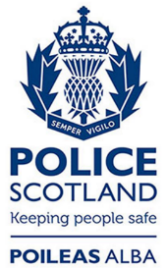 Freedom of Information ResponseOur reference:  FOI 23-2037Responded to:  18 September 2023Command and Control CRM (Contact Management)Radio (ICCS)Radio (ICCS)Radio (ICCS)Supplier NameSopra SteriaNEC Software SolutionsFrequentis NEC Software SolutionsCapitaContract Duration11 YearsUp to 3 years5 Years with Extensions up to 10 Years18 Months Up to 38 MonthsContract Start Date01/04/201701/04/202301/03/201901/11/202101/04/2021Contract Expiry Date31/03/202431/03/202528/02/202430/06/202331/12/2023Optional Extension End Date 31/03/202831/03/202628/02/2029This contract is currently on a rolling basis.  30/06/2024Contract Review DateAnnually - 12 month Prior to each Extension12 Months Prior to ExtensionAnnually - 12 month Prior to each ExtensionN/AN/ATelephonyTelephonyTelephonyGIS (Mapping) - ESRISupplier NamePABX Support and Maintenance with Maintel Europe LtdBT Hosted Voice Services (BT One Cloud Cisco)Capita (Avaya)Esri UKContract Duration2 years 2 years3 Months36 MonthsContract Start Date01/01/202101/01/202001/07/202324/12/2021Contract Expiry Date31/12/202231/12/202130/09/202323/12/2024Optional Extension End Date 31/12/202331/12/2024N/AN/AContract Review DateN/AN/AN/AEarly 2024